Hour of Code Tuesday 28 November 2pm in CHCIntroduction: Coding & Robotics Captains (Amy and Ellen)Video: https://www.youtube.com/watch?time_continue=12&v=FC5FbmsH4fw(Mr Duncan will run video)Organisational Details: Coding & Robotics Captains (Amy and Ellen)There will be students from Coding & Robotics Club who will be assisting in the CHC with the younger students and their activities. There is a plan for set up at the bottom of this guide.Once the captains have finished speaking these are the plans for each grade level:Year 4, 5 & 6 StudentsThese links can be put on Aidan’s Central or Edmodo for your girls to access. If the girls would like to select their own activity then use this link:https://hourofcode.com/au/learnor select from these:Minecraft Designer:  https://studio.code.org/s/minecraft/stage/1/puzzle/1Minecraft Adventurer: https://studio.code.org/s/mc/stage/1/puzzle/1Actimator: Myra's Dream: https://www.actimator.com/hoc/dream?step=1Create your own Google logo: https://csfirst.withgoogle.com/en/hoc2017#Year 3R  ( Divide into 3 Groups to rotate the following activities)(Rachael and Olivia B)Pro Bots(4)….in pairs program a Pro Bot to draw a square, rectangle and triangle then write letters, perhaps try to write own name! Memory Game…..computer parts …..using Hello Ruby cards to play.Dash….using Blockly to program a Dash robot to complete Christmas Books courseYear 2( Divide into 4 groups to rotate the following activities)Laptops will be required for two of the activities(Olga and Lilian)Kodable: https://game.kodable.com/play?hc=1&user=56qhi5iCrossing the river game……  L, R, F, B…run by student from ClubPro Bots(4)…..program to draw a square, triangle and rectangle….helped by studentAlice in Wonderland https://www.scriptacademy.net/alice-in-wonderlandYear 1   (Divide into 3 groups to rotate the following activities)(Penny and Thea)Scratch Junior….create a Christmas scene on an iPadBlue Bots(2)….1)navigate Blue Bot to collect Goldilocks and the Three Bears cards in correct sequence 2)word game on plastic sheet.Unplugged activity…..F,B,L,R to get from one end of plastic sheet to other.Prep   (Divide into 3 groups to rotate the following activities)(Isabella, Zahra and Amy)Fuzzball direction cards with obstacles………student will help girls through a pre-set obstacle courseScratchJr  on iPads…….or iPad…. https://studio.code.org/s/pre-express/stage/7/puzzle/1Blue Bots(2)…play shape game    Blue Bots(2)… play Island game Kindy will come until 2.30pm (divide into 3 groups)(Ellen and Sophie)Bee Bots(2) …to navigate road way. Bee Bots (2) ….to navigate taped courseiPads for Bee Bot App…..work with Ms Schafer.Being a robot with direction cards……Mrs Welsh will give directions using cards.Stage in CHC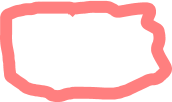 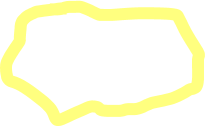 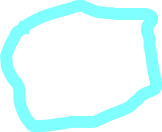 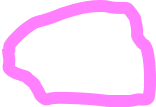 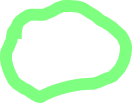 4, 5 & 6 students with laptops, at back of hall for introduction.